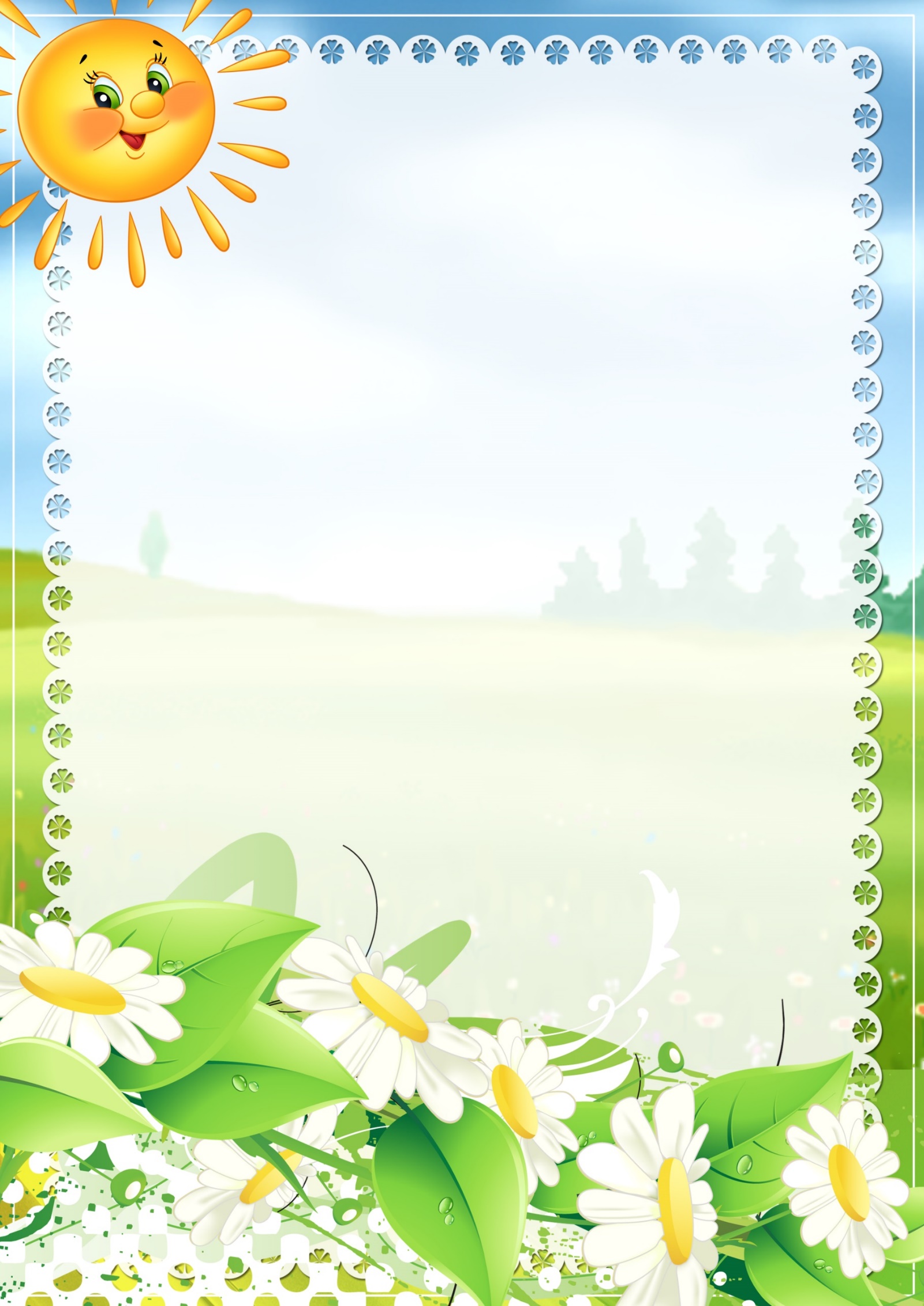 Журнал для родителей, детей,педагоговДетский сад № 175    Выпуск № 3     Июнь-ИюльЛУЧИКТема выпуска: «Летнее настроение»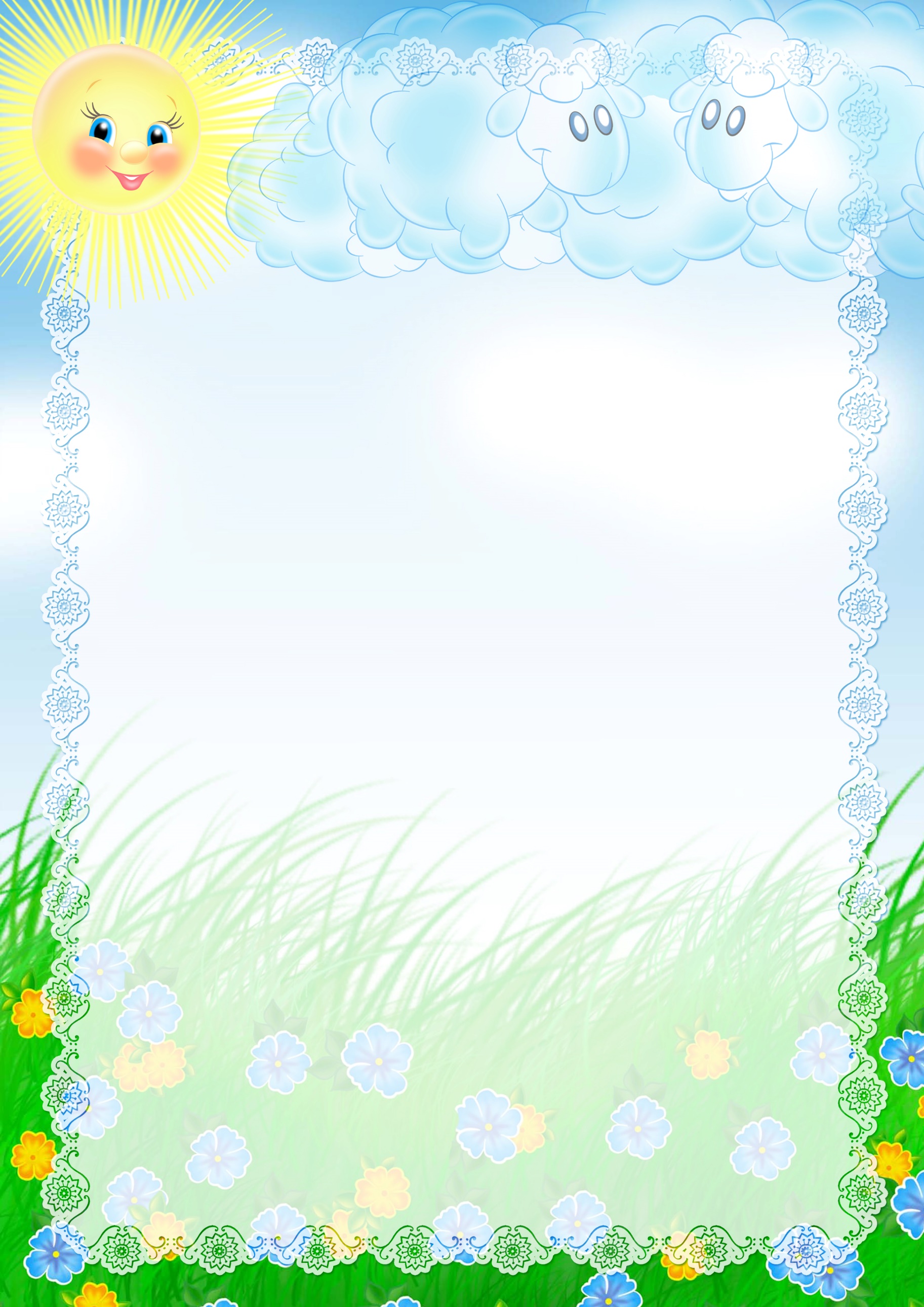                      В этом номере:                     Лучик От редакцииПриветственное слово………………………………………     стр.3  Это интересно   «Совместные занятия спортом детей и родителей»……………………………………………..………..…..стр.4     Фотоальбом«Я так хочу, чтобы лето не кончалось…»………………стр. 6     Советы логопеда:Игры на развитие фонематического слуха……………стр.8    Детская страничкаИгра «Найди тень»………………….………………….……….…стр.9ПоздравляемПоздравляем……………………………………………………...стр. 10АнонсВ следующем номере………………………………………...стр. 13           От редакции:                     Лучик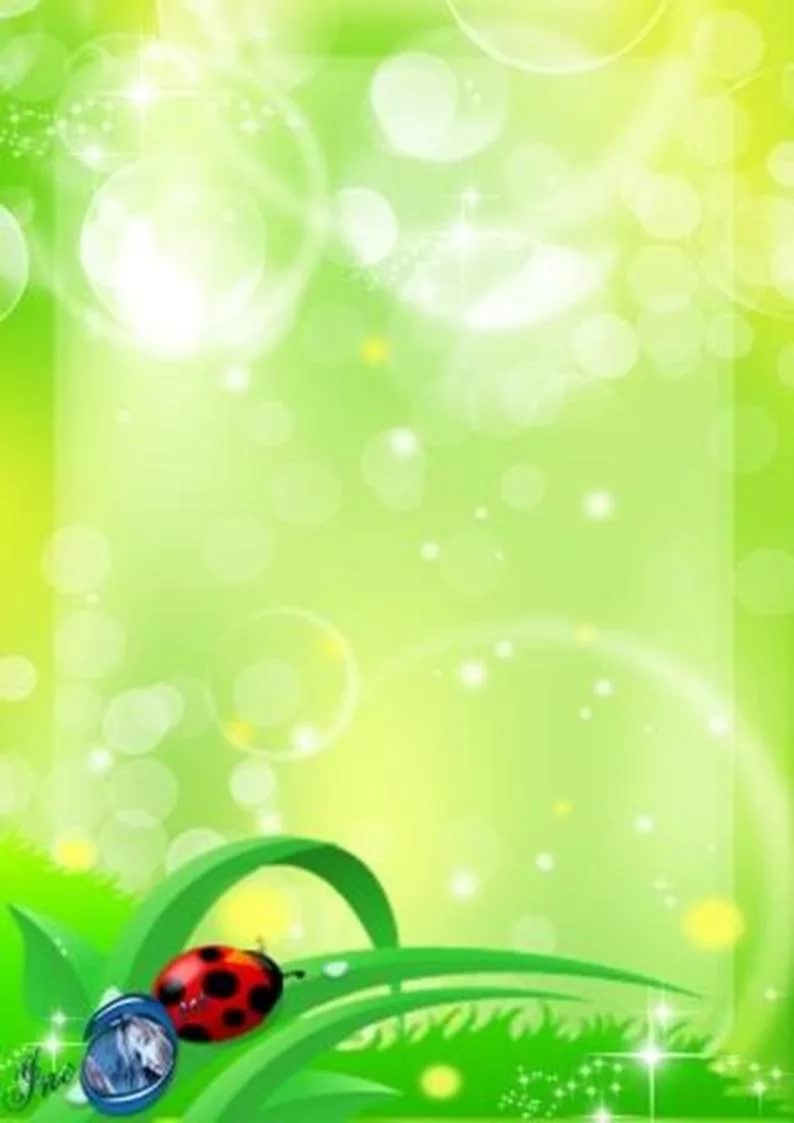 Здравствуйте, дорогие читатели!Лето – чудесное время года. Долгие солнечные дни сменяют короткие теплые ночи. Чаще всего стоит ясная погода, и бескрайнее синее небо простирается над головой. Деревья пышно убраны в яркие зеленые одежды. Под ними всюду густо растет трава, усеянная цветастыми огоньками летних цветов – маков, колокольчиков, клевера, пижмы, ромашки, ноготков… А над ними порхают бабочки и жужжат всякие мурашки.Лето украшает сады и огороды. Спеют сочные вишни, за ними спешат абрикосы и персики. Большие красные ягоды клубники клонятся низко к земле. Постепенно «загорают» в лучах летнего солнца еще недавно зеленые помидорчики. То тут, то там на арках завязываются огурцы. Цепкие колючие ветви ежевики сплошь усеяны сладкими темно-фиолетовыми, почти черными ягодами. И так повсюду – буйство цвета, праздник плодородия, приятное ощущение тепла и уюта. 	В этом номере нашей газеты мы расскажем вам о интересных событиях, происходящих в детском саду, и поделимся полезной информацией. Редакция газеты надеется на тесное сотрудничество с педагогами, родителями и детьми нашего ДОУ.С наилучшими пожеланиями редакционная коллегия! Это интересно:                                    Лучик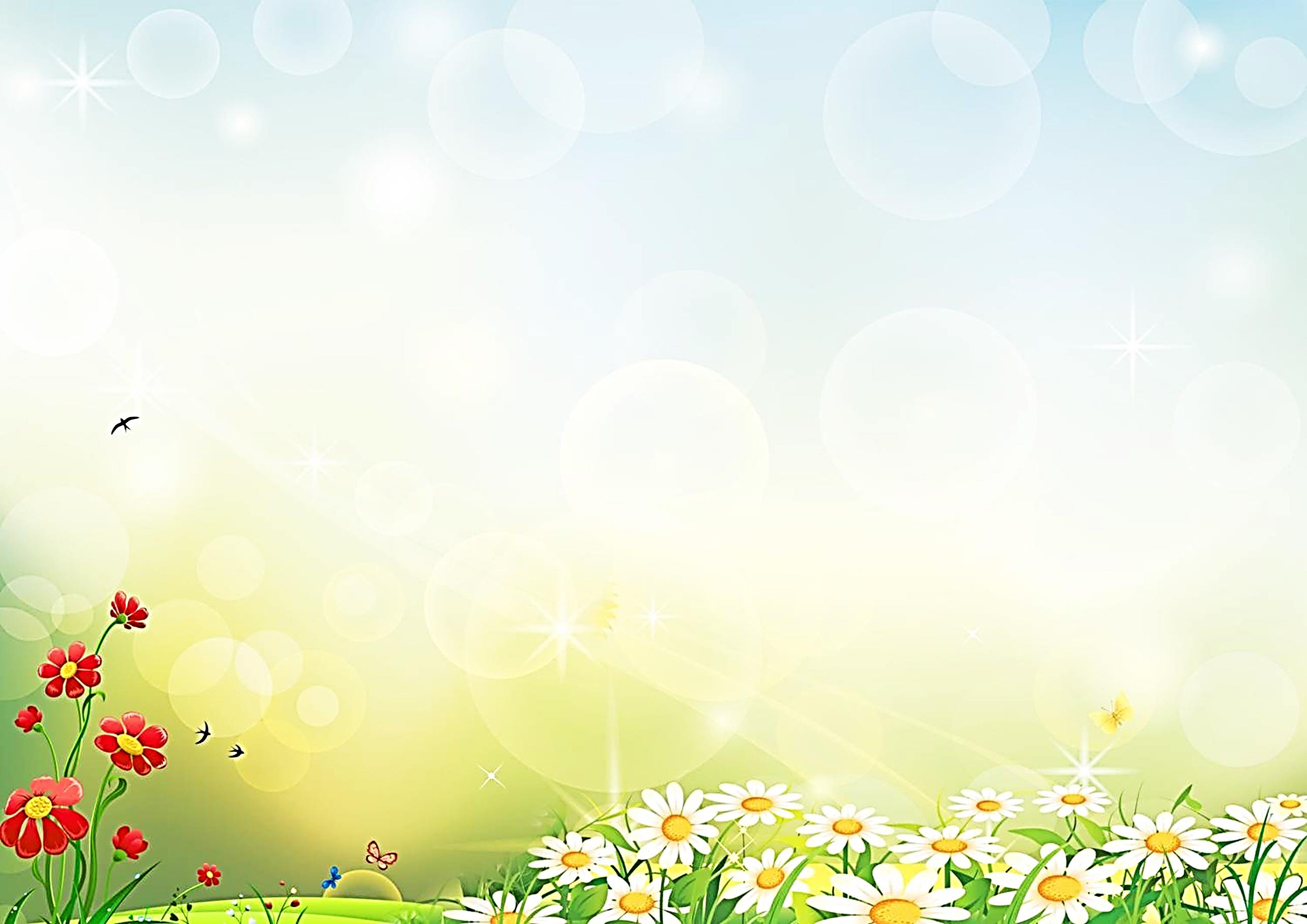 Совместные занятия спортом детей и родителейРодители считают заботу об укреплении здоровья детей делом важным, но лишь немногие по-настоящему используют для этого возможности физической культуры. И сами родители в большинстве своем самокритично оценивают свое участие в физическом воспитании детей, ссылаясь при этом на ряд причин, которые мешают им проявить себя более достойно. Действительно, часть родителей, не имеет достаточной физкультурной подготовки. Наблюдения показывают, что родители обычно активны и изобретательны в создании хороших бытовых условий, в заботе о том, чтобы дети были красиво одеты, вкусно и сытно накормлены. Все это хорошо. Плохо то, что часто на этом и успокаиваются, полагая, что хорошее здоровье ребенка уже будет обеспечено автоматически. А на деле выходит, что чрезмерный комфорт и обильное питание при недостаточно активном двигательном режиме зачастую порождают бытовую лень, ослабляют их здоровье, уменьшают их работоспособность. 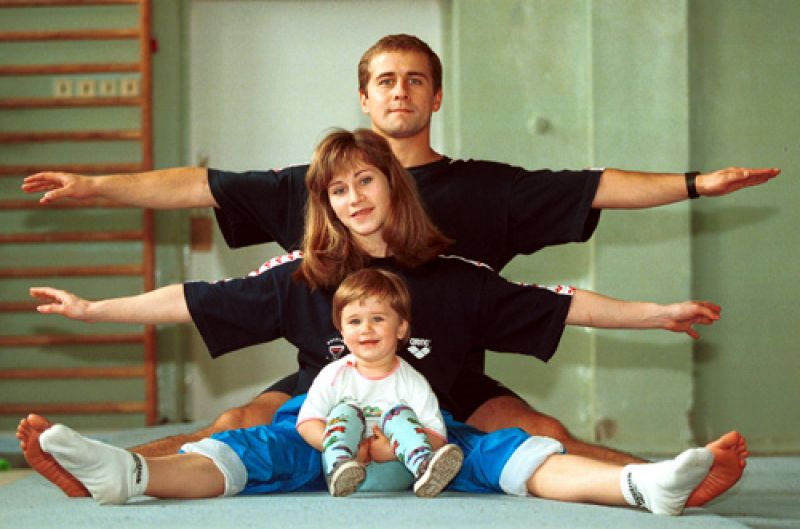 В физическом воспитании главным является формирование физкультурно-гигиенических навыков. Навыки четкого режима учебы и сна, рационального проведения свободного времени, утренняя гимнастика, водные процедуры - все это превращается со временем в само собой разумеющиеся принципы организации каждого дня. Очень полезной была бы проверка и помощь при выполнении домашних заданий по физкультуре. Важен выбор цели: взрослые должны знать, что им делать конкретно в данное время года, в применение к возможностям ребенка, тогда и физическое воспитание идет успешнее.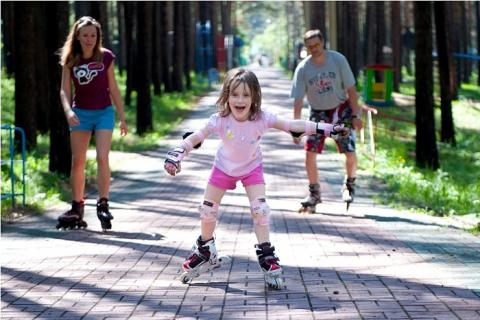 Существенно и такое обстоятельство: совместные занятия, общие спортивные интересы дают родителям возможность лучше узнать ребенка, создают и укрепляют в семье обстановку взаимного внимания и делового содружества, столь необходимую для решения любых воспитательных задач.Совместные занятия приносят следующие положительные результаты:пробуждают у родителей интерес к уровню «двигательной зрелости» детей и способствуют развитию у детей двигательных навыков в соответствии с их возрастом и способностями;углубляют взаимосвязь родителей и детей;предоставляют возможность позаниматься физкультурой за короткий отрезок времени не только ребенку, но и взрослому: родитель показывает ребенку те или иные упражнения и выполняет большинство из них вместе с ним;позволяют с пользой проводить то свободное время, которое мать или отец посвящают ребенку, служат взаимообогащению, способствуют всестороннему развитию ребенка. Совместные занятия ребенка вместе с родителями спортом – один из основных аспектов воспитания.Желаем Успехов!Инструктор по физической культуре: Балашова Вера АнатольевнаФотоальбом:                                    Лучик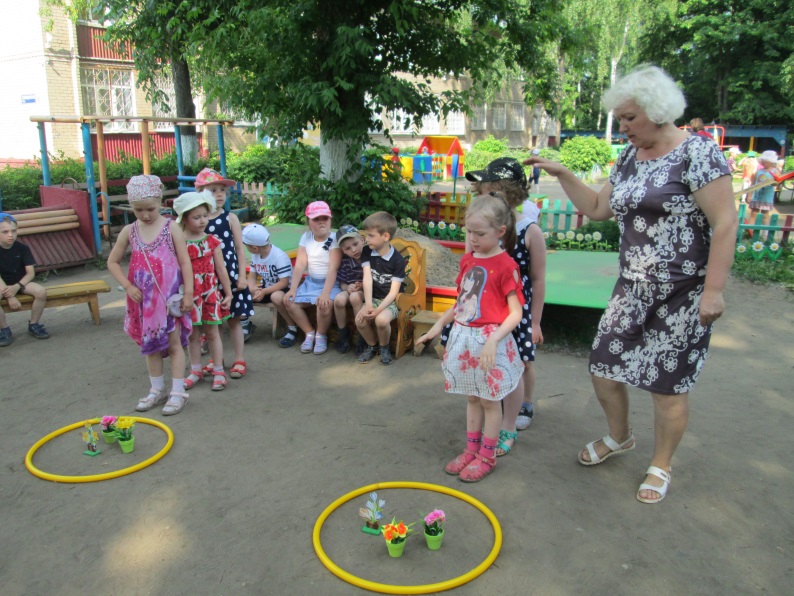 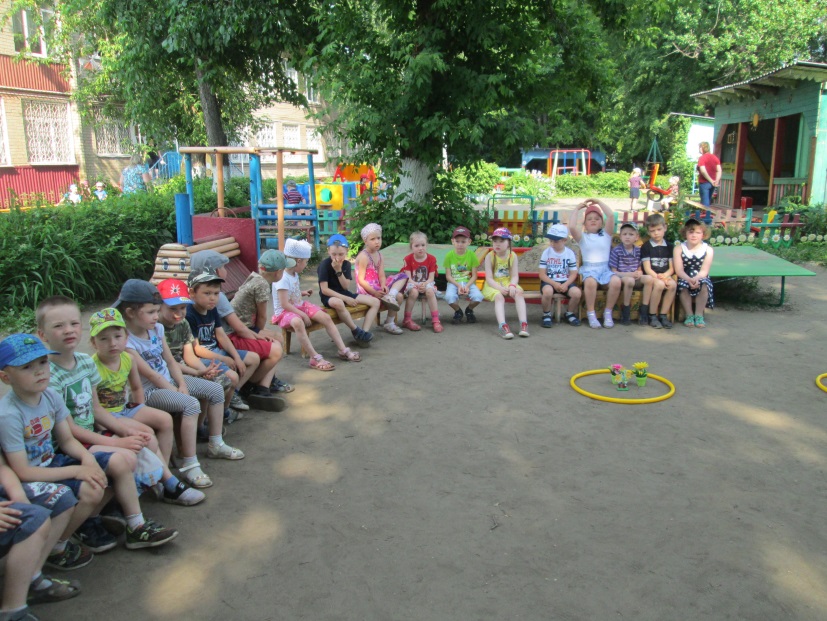 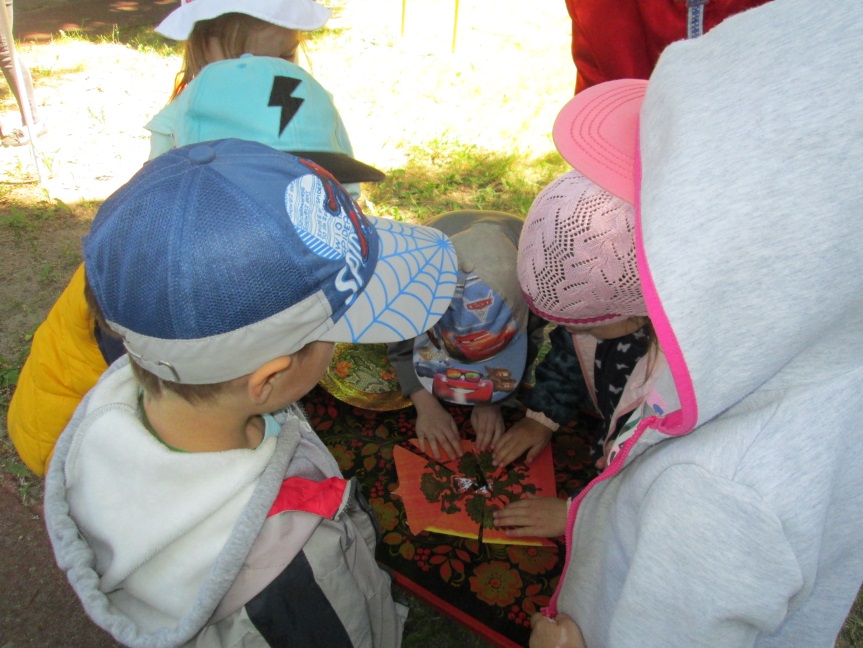 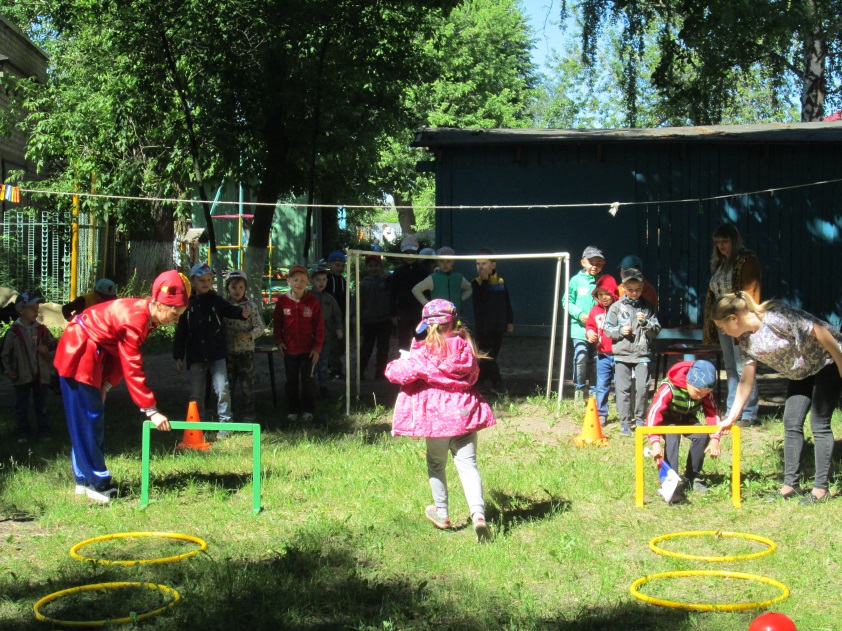   Фотоальбом:                                    Лучик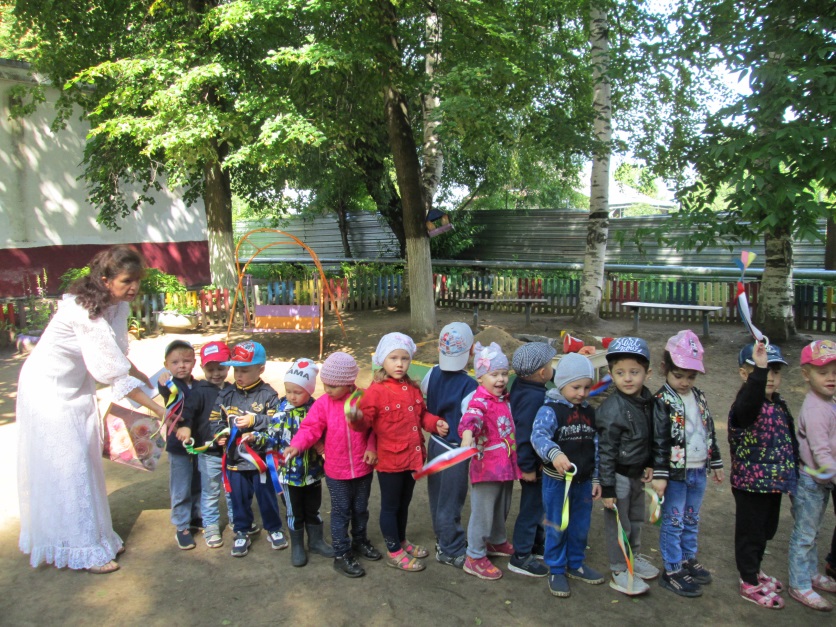 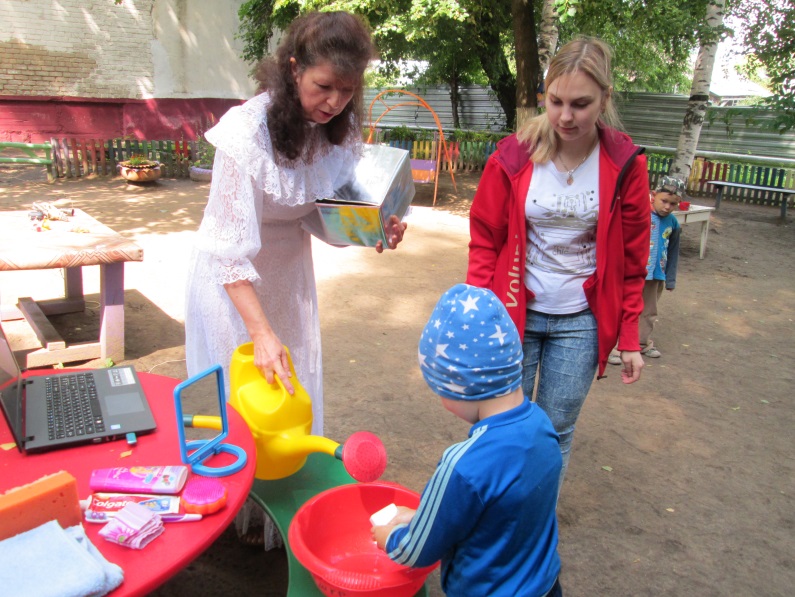 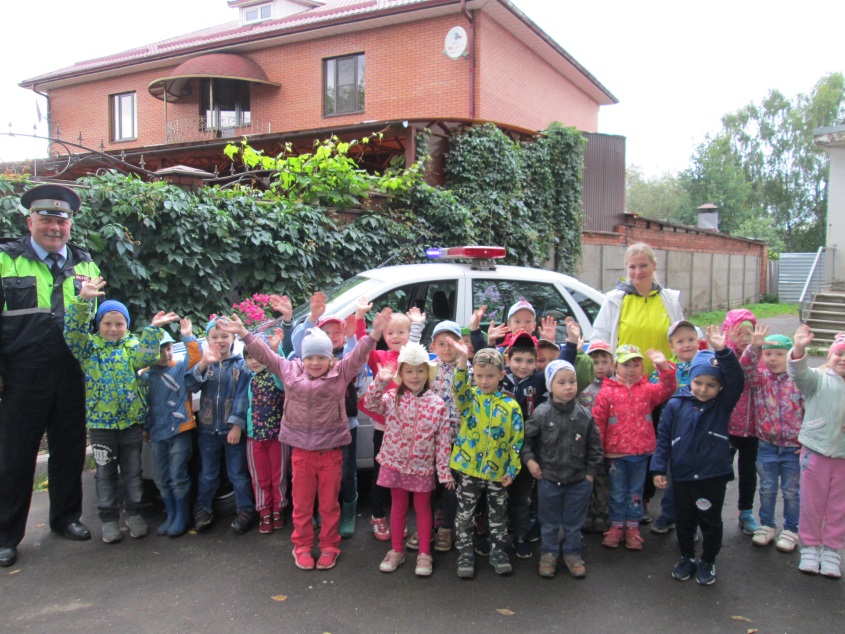 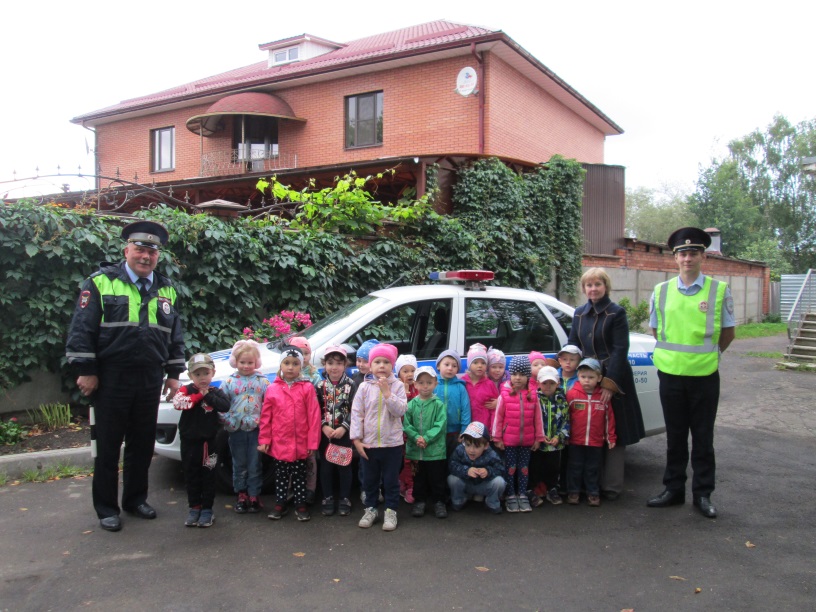 Советы учителя-логопеда:               ЛучикИгры для развития фонематического слухаУмение сосредотачиваться на звуке - слуховое внимание - очень важная особенность человека, без которой невозможно слушать и понимать речь. Также важно различать и анализировать звуки. Это умение называется фонематическим слухом. Маленький ребенок не умеет сравнивать звуки, но его можно этому научить. Цель упражнений на развитие фонематического слуха - научить ребенка слушать и слышать.К пяти годам дети способны определять на слух наличие или отсутствие того или иного звука в слове, могут самостоятельно подбирать слова на заданные звуки, если, конечно с ними велась предварительная работа.Вашему вниманию представляются несколько простых игр ,которые позволят развивать фонематический слух ребенка дома.Выдели слово.Предложите детям хлопать в ладоши (топать ногой, ударять по коленкам, поднимать руку вверх...) тогда, когда они услышат слова, с заданным звуком.Какой звук есть во всех словах?Взрослый произносит три-четыре слова, в каждом из которых есть один и тот же звук: шуба, кошка, мышь- и спрашивает у ребенка, какой звук есть во всех этих словах.Поймай звукВзрослый произносит гласные звуки, а ребенок должен хлопнуть в ладоши, услышав заданный звук.Звуковые песенкиПредложите ребенку составить звуковые песенки типа «а-у» (дети кричат в лесу), «у-а» (плачет ребенок), «и-а» (кричит ослик), «о-о» (мы удивляемся). Сначала ребенок определяет первый звук в песенке, протяжно пропевая ее, затем - второй.Игра "Слушай и выбирай". Перед ребенком картинки с предметами, названия которых близки по звучанию:рак, лак, мак, бакдом, ком, лом, сом и т.дВзрослый называет 3-4 слова в определенной последовательности, ребенок отбирает соответствующие картинки и расставляет их в названном порядке.Желаем успехов!Учитель-логопед: Кузнецова Е.Н.  Детская страничка:                          Лучик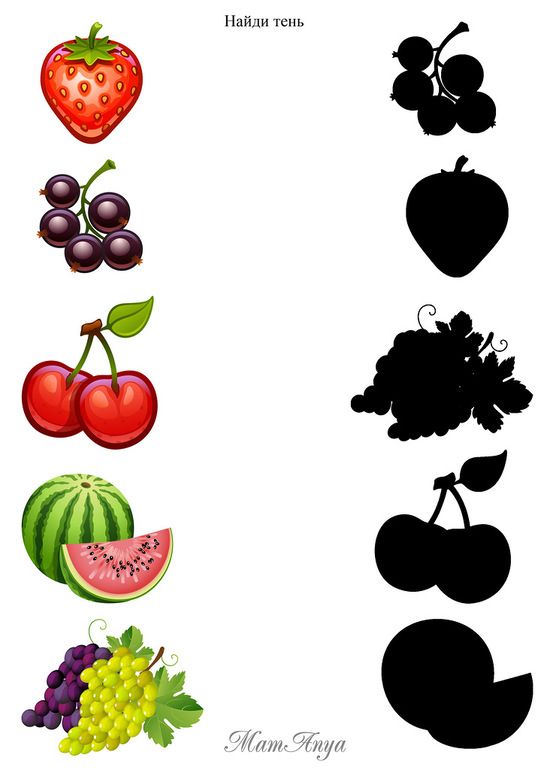  Поздравляем:                                    ЛучикПоздравляем с Днем Рождения!Горшкову Валентину АвенировнуВаликову Ирину СергеевнуКратнову Ирину ВикторовнуКолесову Ольгу Владиславовну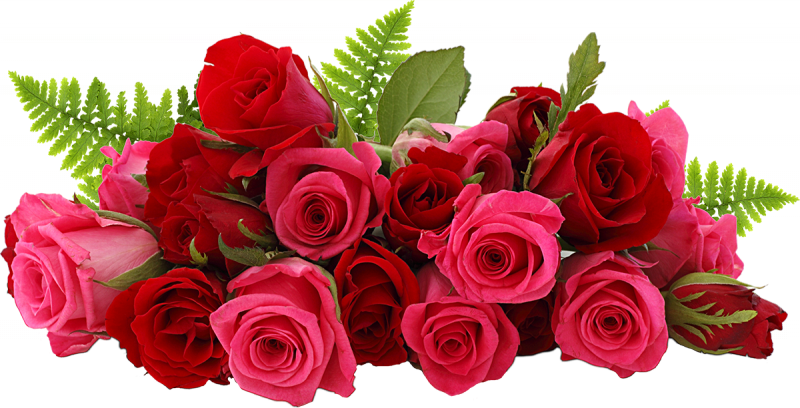 Поздравляем:                                    ЛучикС Днем Рождения!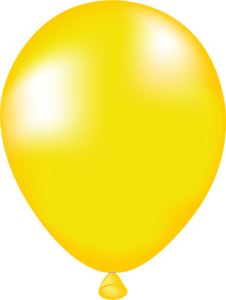 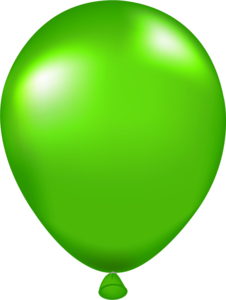 Старшаякомбинированная группа     Русскин Арсений       Коробов Глеб      Саакян Артем     Занин Матвей        Громова Кира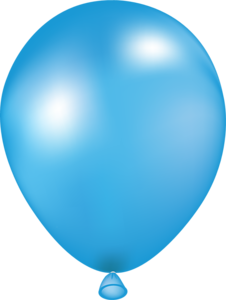 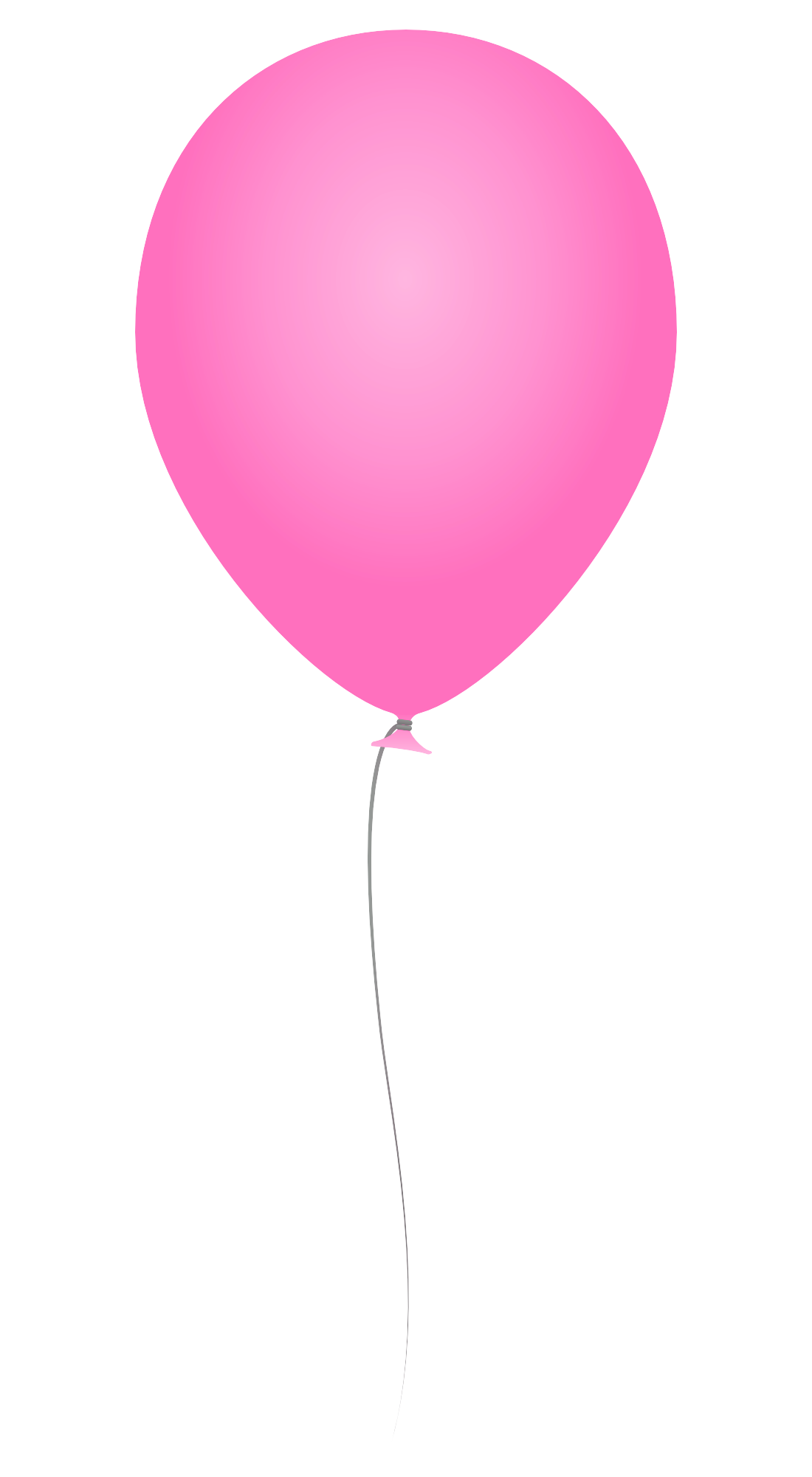 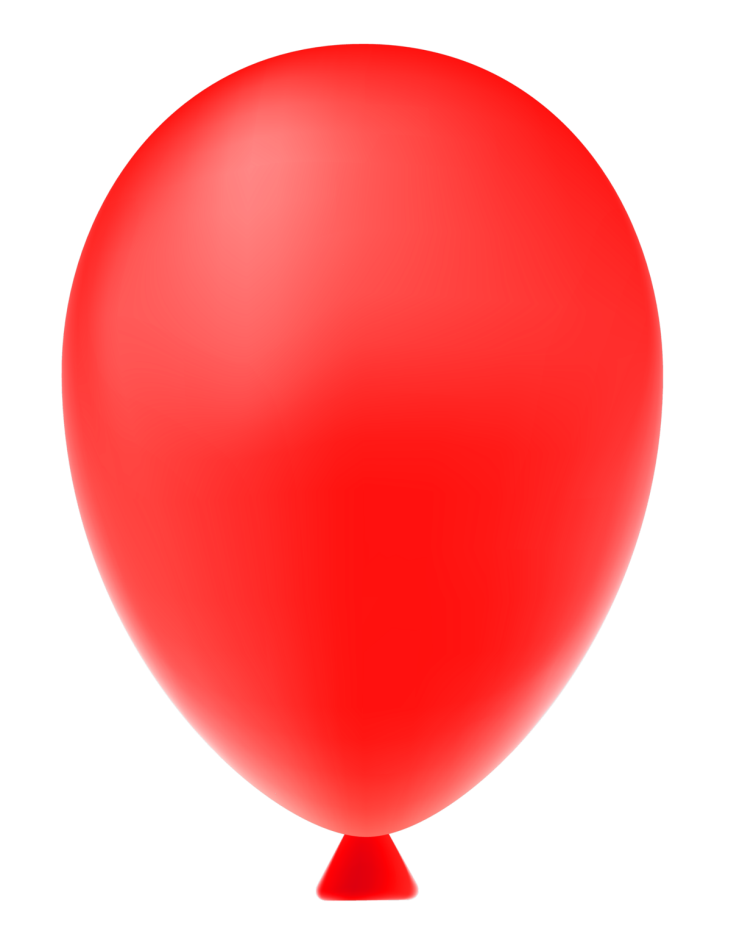 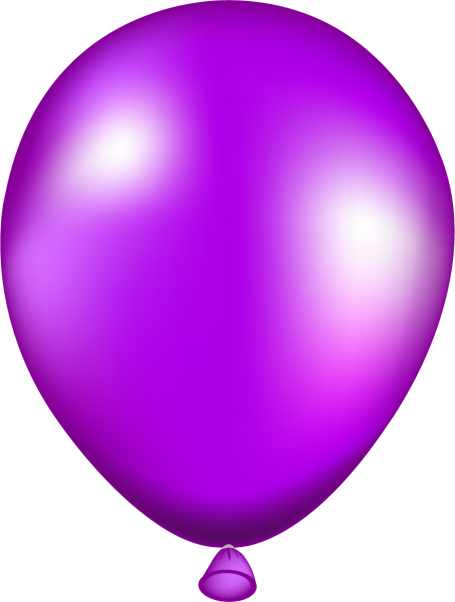 Поздравляем:                                    ЛучикПоздравляем с Днем защиты Детей!К нам пришло, запело лето,
Веселится детвора,
Всё вокруг теплом согрето,
Праздник с самого утра!
День защиты ребятишек
От напастей, зла и бед,
Всех девчонок и мальчишек,
Их дороже в мире нет!
С праздником вас поздравляем,
Пусть не смолкнет детский смех,
Деткам счастья мы желаем,
Пусть любовь согреет всех!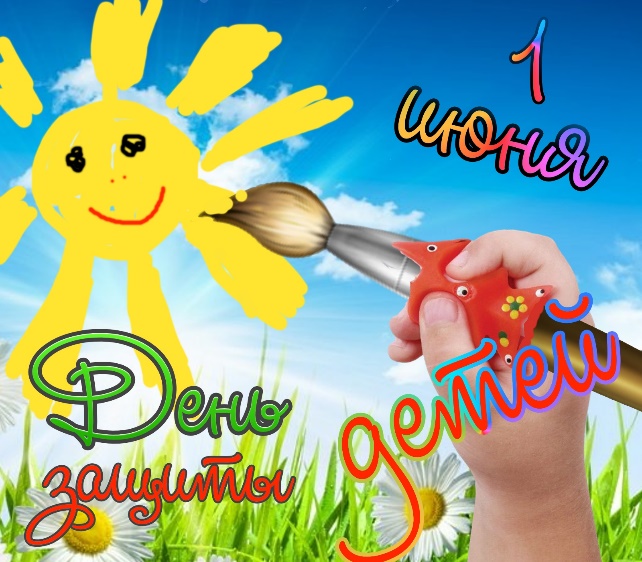 Поздравление с Днем России!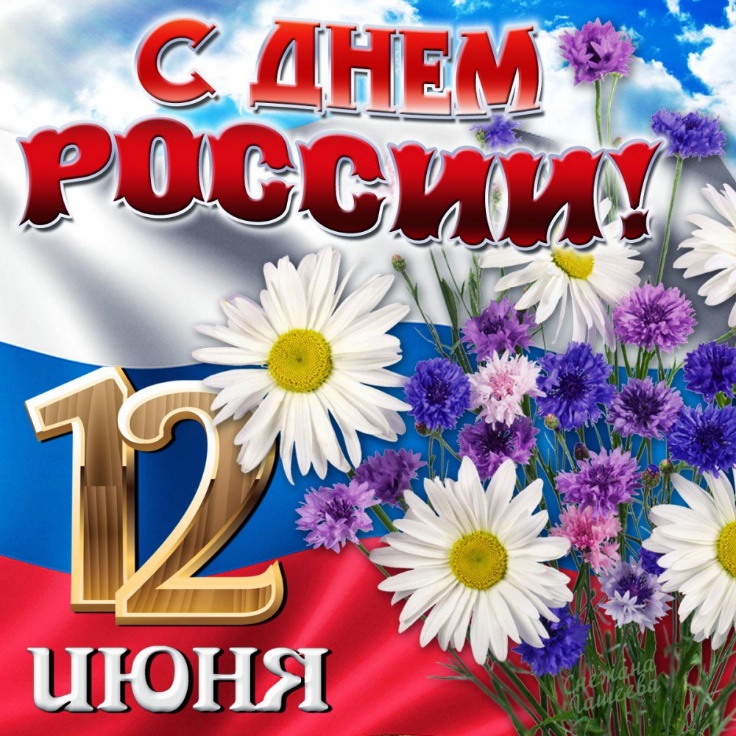 Нет нашей страны прекрасней —
Тень лесов и синь озёр,
Даже воздух дышит счастьем
У подножий мощных гор.
Процветает пусть Россия
Ещё множество веков,
И под этим небом синим
Правят радость и любовь!Анонс:                                                    Лучик Тема номера: Осенний букет    Выходит 4 раза в год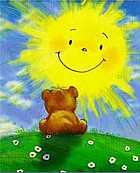     Учредитель и издатель:     МДОУ «Детский сад № 175»,     заведующая Сорокина Т.В.    Редактор: Кузнецова Е.Н.    Дизайн: Мозжечкова Е.М.    Номер подписан в печать август 2019 год    Материалы публикуются в авторской редакции    Тираж: 10 экземпляров    Адрес редакции: город Ярославль, улица Зеленцовская 5а    Телефон: 45-06-35     Электронная почта:detsad175@mail.ru; yardou175@yandex.ru